GENERALPRACTICEHANDBOOK FOR STUDENT NURSES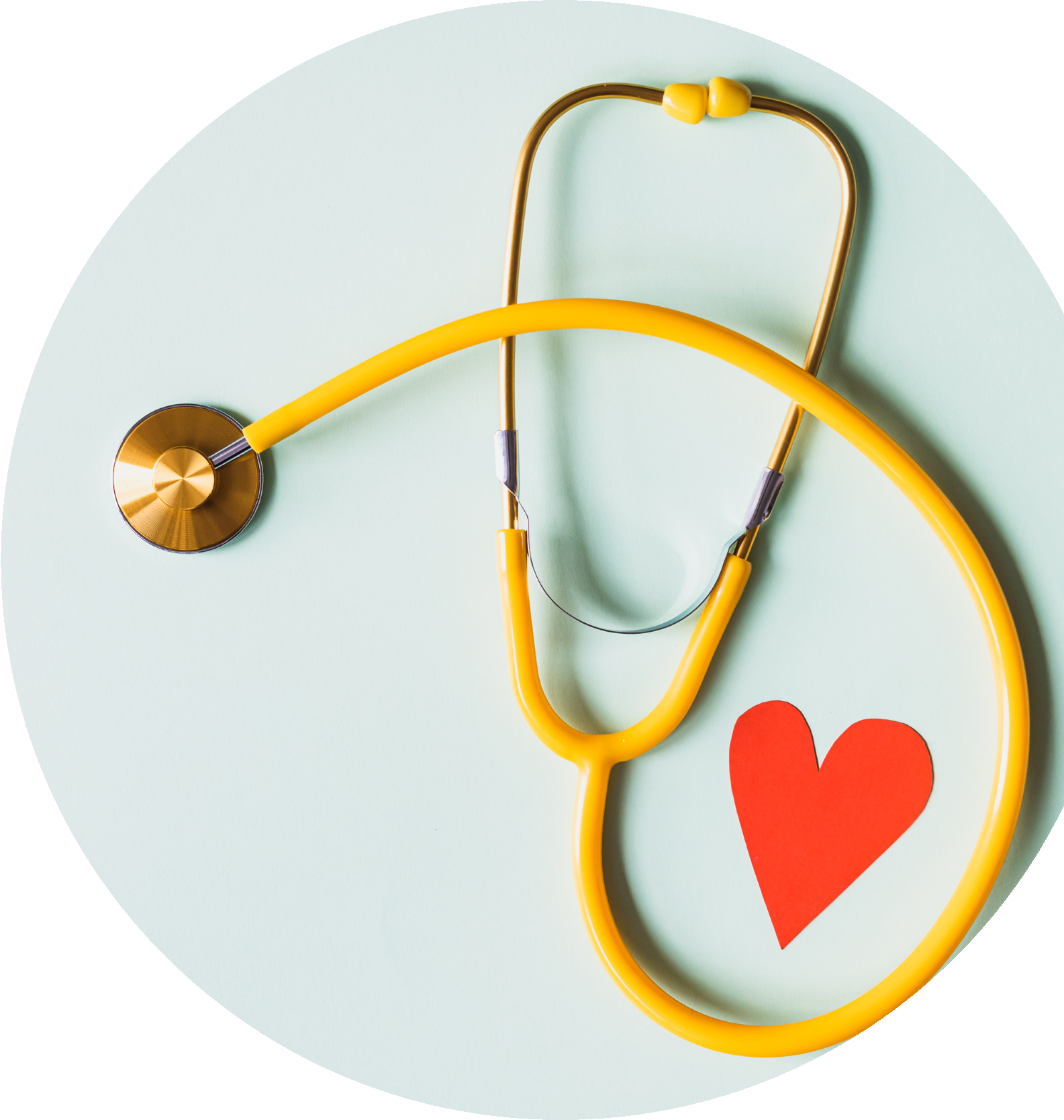 SURGERY:WELCOME TO OUR SURGERYThe whole of our Practice team are looking forward to welcoming you to your student nurse placement. We are working with Plymouth University and the Cornwall Primary Care Training Hub, with a view to developing learning opportunities in General Practices for Pre-Registration Nurses. The aim is to provide Student Nurses with first-hand experience ofPrimary Care and give them the opportunity to work alongside Registered Nurses, GPs, other nursing team members, and the wider Primary Care Team.The placement will offer high quality learning and will provide the student with an understanding of the complexities and diverse work undertaken in Primary Care with the objective of providing each student with an enjoyable and rewarding experience, and hopefully encourage a future career in primary care nursing. The following information in this handbook is included to provide a comprehensive and contractive schedule, as well as overall guidance in protocols and policies whilst undergoing student training at the Practice. We understand you will have objectives to fulfil while you are here and this will help to form structure to your placement as there are so many components to practice nursing. Please log onto our website to gain some background information on the practice, the team, and the services we provide:WEBSITE ADDRESS:Student Nurse SupportDuring your placement at the Practice, you will be supported by yourAssessor................................................, the Leadnurse………......................... the Cornwall Primary Care TrainingHub.....................................................and your university link……….....................................................................................Uniform PolicyThe student is required to wear their uniform, always presenting a professional image whilst on duty. It is the student’s responsibility to ensure that their uniform is clean and presentable following the ‘bare below the elbows’ standard procedure. You should always wear your name badge while on duty. Sickness and AbsenceShould a student be absent for any reason, it is their responsibility to inform both the University and the Practice at which they are placed. This must be done as soon as they know that they are unable to attend work.  Please refer to the University’s procedure for reporting sickness and absence. The Practice will also have a policy for sickness and absence reporting which the student must adhere to. In brief, you should telephone ……......................... Contact …................................ (Head of Dept) on …....................….. Contact ....................................(Manager)  on .................................... as soon as practicable (ie night/day before) and no later than between 7:30 – 8:15am for that day’s duty to report in sick. The surgery telephone number for reporting sickness within working hours is ............................................................ 8.30am – 6.30pm.Both organisations will require updates concerning duration of absences and planned return dates. PoliciesAs part of your induction, it is important to familiarise yourself with your Surgery policies. These set out specific expectations from the surgery and from the Student to enable active learning in a safe environment. These can be found in..............................................………………….Health and SafetyUniform ConfidentialityInfection ControlSickness and AbsenceConfidentialityThe Practice Manager will ask all students to sign a confidentiality agreement whilst working at the Practice. Any breaches will be fully investigated and could lead to disciplinary action/cessation of placement. Health and SafetyWhilst undergoing training at the Practice, the student will be made aware of and will adhere to the Health and Safety Policy. It is the student’s responsibility to ask for any assistance regarding Health and Safety issues, should they be required. If you witness any breach to health and safety this should reported to your assessor or the supervisor you are working with. Prior to starting any clinics, the student will undertake the Health &Safety Induction with the Asst. Practice Manager – this will include:Prior to starting any clinics, the student will undertake the Health & Safety Induction with a member of the Management team. This will include:First Aid - location of First Aid box in emergency cupboard Accident Reporting and Accident Book - location in reception area. Secondary tour of the building explaining all the locations for fire extinguishers,  Emergency exits, all fire call points to sound bells and the location outside in the car parkWhen the building has been evacuated Fire Plan and full explanation of emergency procedures on finding a fire Display screen/VDU workstation information and assessment Significant event procedure and how to record any events.Manual handling/lifting (define responsibilities/limits)Hand Washing PolicyHandling samples received from patients.New members of staff employed in the Dispensary or Clinical Teams will require further induction from their Head of Dept regarding infection control, PPE, uniform policies etc. Infection ControlIt is the Practice’s responsibility to provide the student with the correct equipment and resources to adhere to the required standards of infection control. The Practice undertakes infection control audits, which you might be part of during your placement. If you notice any breach of infection control this should be reported to your Assessor/ Supervisor or Infection control lead. You should have a full induction for the special measures of IPC due to the COVID-19 Pandemic and ensure you have access to all required PPE. 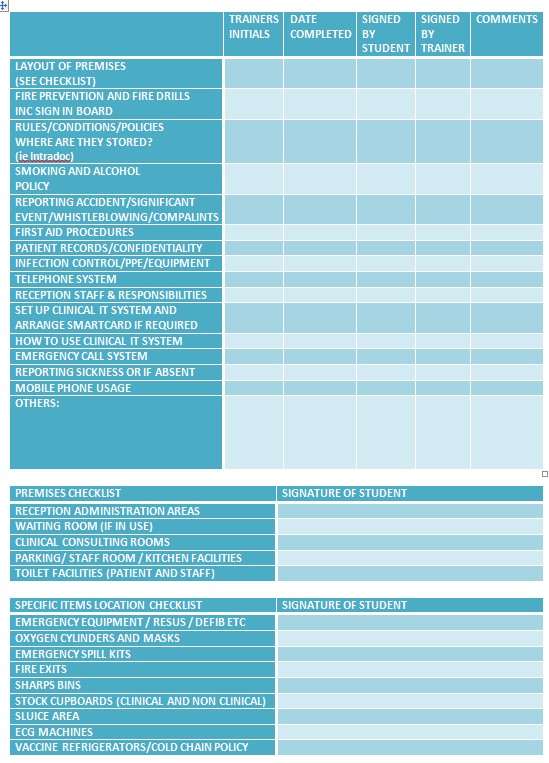 CLINICAL PLACEMENT INFO: Assessor: Days Available: Supervisors:Other nursing team members who you will work with: Placement dates: Initial, mid-point and end point assessment dates agreed:CLINICAL AREASThis list is intended to be a guide to be used by the Assessor and student to ensure the student is involved in a wide range of duties during the placement. Note: Student Nurses must always be supervised by a Registered Nurse but can work with other members of the team. If you have any queries on student competencies, contact the University Link Lecturer.Treatment Room: The assessment and management of patients presenting with injuriesWound care – acute/ chronic/ surgicalLeg assessments/ DopplersAseptic and clean techniquesObserving the management of patients presenting with medical emergencies24-hour blood pressure monitors24-hour ECG monitoringCervical cytologyContraception advice and pill checksObserving and giving intramuscular injections including: Depo injections (contraception) Prostate treatments (Prostap/Decapeptyl and Zoladex injections) Other injectables- adult vaccinations (Pneumonia/ Shingles/Covid -19) B12/ other cancer treatments. Travel vaccination/schedulesUnderstanding travel advice for specific travel needsEar irrigation and adviceNHS health checksPhlebotomyClip and suture removalPerform observations – vital signs:Blood pressure PulseTemperatureOxygen saturationRespiratory rateUrinalysisECGBlood glucose monitoringHeightWeight BMIHealth education observations and give advice:DietExerciseAlcohol intakeSmokingLifestyle interventionLONG TERM CONDITION MANAGEMENT:Diabetic clinics:Foot checksAdvice given.Complex patientsMultiple co-morbidity patient management plansInsulin starts and discussionsAsthma clinics:Observe asthma education.Demonstrate inhaler technique.Patient management plansComplex and multiple co-morbidity patient management plansCOPD clinics:SpirometryReversibilityInhaler techniqueSmoking cessation – referralCardiac Heart Disease/ Heart failure and other cardiovascular conditions:Hypertension reviewsCondition and symptom monitoring and management. Chronic Kidney DiseaseOther LTC reviews Mental Health Rheumatoid Arthritis Dementia. Anticoagulation clinics:Observe and partake in the INR clinic.Use coagucheck machine to obtain a sample for NPT.Warfarin clinic pathway for housebound patientsDischarge from secondary careChildhood vaccination clinic:Cold chain policy/storagePGDs and schedulesConsent AdministrationObserve:GP consultationPhysio Social prescriberDispensary and Pharmacist Administration teamReception team Midwives Community Matron and DNObserve and where possible participate in meetings:Lead nurse/practice manager  Significant events Nurse’s meetingPalliative CareSafeguarding adults/childrenManagement meetings MDT meetings If you are new to practice nursing you will see that we draw on many different skills, some of which you may not have been exposed to up until now. We would like your experience to be as interactive as possible. The Cornwall Primary Care Training Hub have developed a 10-week program to help you consolidate your learning. This is attached below and due to the ongoing Covid Pandemic will be delivered via MS Teams. This surgery also has access to other training provided by the Hub and where appropriate it may be possible to attend some of this training while you are on placement with us. We will aim to ‘group’ your learning into weeks so that you have time to digest and conduct self-directed study, for example one week your main focus will be on Respiratory conditions while another week you will be more focused on Diabetic health. By doing this you will hopefully not only learn how to do things but also understand why. 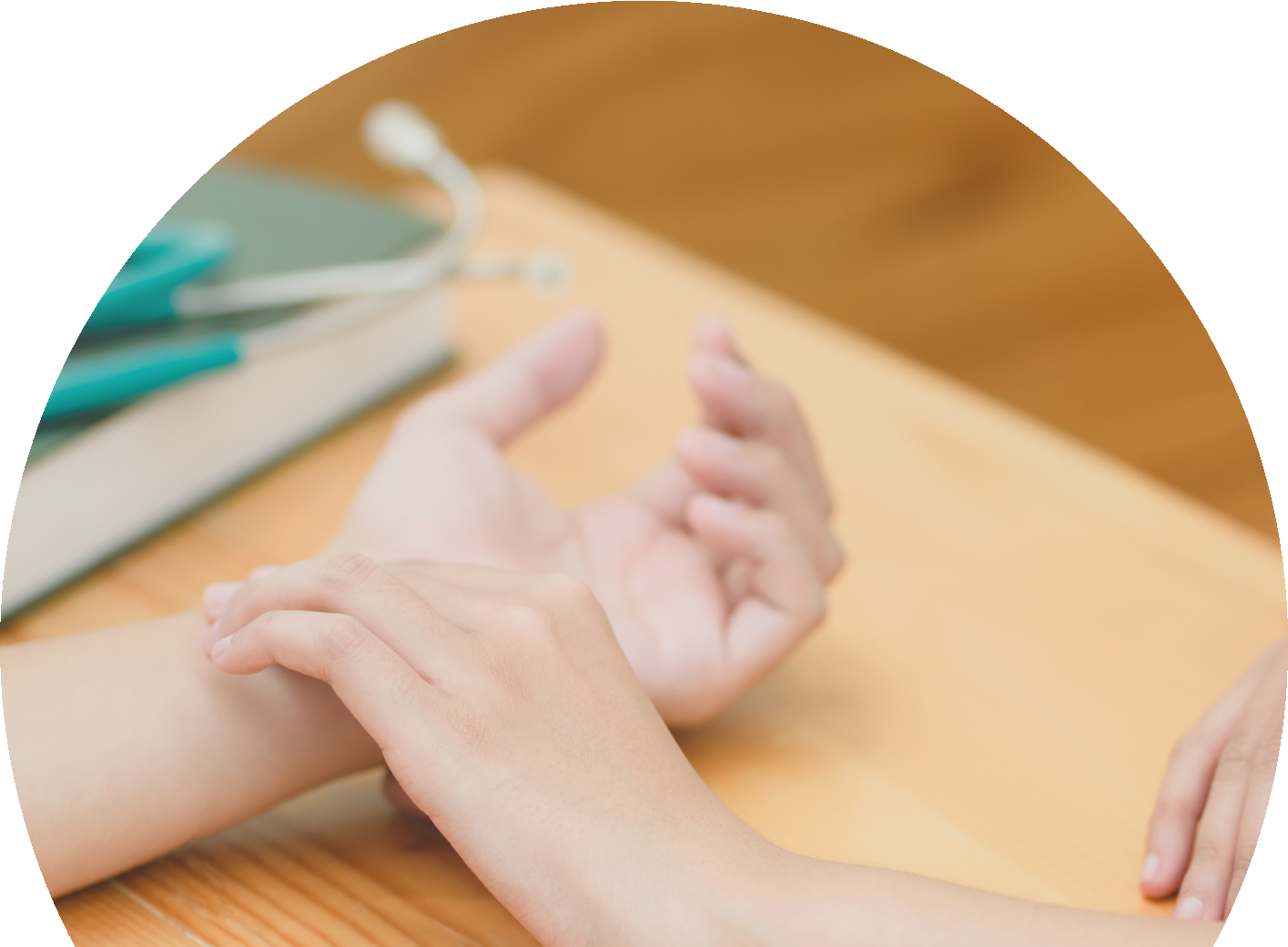 We are very much looking forwardto having you aspart of our team.😊GLOSSARY OF TERMS ANDABBRIVEIATIONS COMMONLY USED IN GENERAL PRACTICE:LTC: Long term Condition. T1DM: Type 1 Diabetes MellitusT2DM: Type 2 Diabetes MellitusCOPD:  Chronic Obstructive Pulmonary DiseaseHF: Heart failureCHD: Cardiac Heart DiseaseCKD: Chronic Kidney DiseaseTIA: Transient Ischemic AttackPAD: Peripheral Arterial DiseaseVLU: Venous Leg UlcerSmear: Cervical CytologyPOP: Progesterone only Pill COC: combined oral contraception Implant: contraceptive implant. Common blood tests: U & E’s: Urea and electrolytes)FBC: Full blood countLFT: Liver function testLipid: Full cholesterol blood checkINR: International Normalized RatioTFT: Thyroid function testPSA: Prostate Specific antigenCRP: C Reactive proteinHbA1C: Glycated HaemoglobinSUGGESTED READING LIST:Below is a list of suggested reading before you start your placement. This will really help you have some understanding of what we do and is highly recommended.  The GPN 10-point Plan: https://www.england.nhs.uk/nursingmidwifery/delivering-the-nhsltp/general-practice-nursing/Quality and outcomes framework (QOF) Income and best practice guidance for GP practices.https://www.gov.uk/government/statistics/quality-and-outcomesframework-2019-20Immunisation against infectious diseases.https://assets.publishing.service.gov.uk/government/uploads/system/u ploads/attachment_data/file/954759/Greenbook_cover_Jan21.pdfCoronavirus Vaccination in Primary Care:https://www.england.nhs.uk/coronavirus/wpcontent/uploads/sites/52/20 20/12/C1038-covid-19-vaccine-deployment-in-community-settings-lvssop-v3.2.pdfTravel Health and Vaccination: https://nathnac.net/Sexual Health and Contraception: https://www.fsrh.org/home/Tissue Viability: https://www.cornwallft.nhs.uk/download.cfm?doc=docm93jijm4n15669&ver=41798Respiratory LinksBritish Thoracic Society (BTS/SIGN) – These are the guidelines we follow when diagnosing a patient with Asthma and treatment plans.https://www.brit-thoracic.org.uk/qualityimprovement/guidelines/asthma/NICE Asthma guidelines – Unfortunately BTS and NICE contradict each other with their guidelines so that’s why we tend to stick to just BTS, but it is included here for you to look at. www.nice.org.uk/guidance/ng80Asthma UK – Info for patients, their carers and professionals. www.asthma.org.ukBritish Lung Foundation – This provides very good information for both patients with COPD and Asthma.  www.blf.orgRight Breathe – this website has been really handy during C19, it is a way of patients watching how to take their inhalers correctly with the exact inhaler they are prescribed. www.rightbreathe.comAsthma UK Recovery and Reset for Respiratory: Restoring and improving basic care for patients with lung disease.www.asthma.org.uk/283059c7/globalassets/campaigns/public ations/restarting-basic-care-final.pdfGlobal Initiative for Asthma (GINA) Guidelines – https://ginasthma.org/wp-content/uploads/2019/06/GINA-2019-mainreport-June-2019-wms.pdfGlobal initiative for Chronic Obstructive Pulmonary Disease (GOLD) Global Initiative for Chronic Obstructive Lung Disease - Global Initiative for Chronic Obstructive Lung Disease - GOLD (goldcopd.org)Diabetes Links https://www.kernowccg.nhs.uk/your-health/long-termconditions/diabetes/https://www.diabetes.org.uk/resources-s3/201711/understanding_diabetes.pdfCardiovascular Links: Heart failure: https://www.nice.org.uk/guidance/ng106Secondary prevention of CHD https://cks.nice.org.uk/topics/misecondary-prevention/ British Heart Foundation: Information about all heart conditions and their treatments: Information for those affected by heart and circulatory diseases | BHFCancer Links:https://breastcancernow.org/sites/default/files/strategy_nhs_bookl et_0.pdf https://assets.publishing.service.gov.uk/government/uploads/syst em/uploads/attachment_data/file/181054/9333-TSO-2900664NCSI_Report_FINAL.pdf https://www.macmillan.org.uk/healthcareprofessionals/innovation-in-cancer-care/personalised-care